 Er Rohit 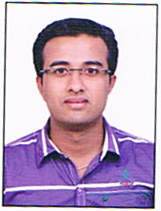 Objective:
Looking forth for a position in an organization where I can leverage my technical expertise on electrical and mechanical plant and heavy/light machineries , manufacturing machineries and real time maintenance and seek to utilize the experience in improving the operational excellence and output of the organization in adhering to the compliance and policies of the organization and strive to gain more exposure to new machineries and new innovations.Professional Experience:3.5 years UAE industry experience1 year of experience in Fact Finder pvt.ltdLearnt best practices from different work placesHard working, self-starter, innovative, sincere and committed.  Has the experience of workingin extreme and adverse climate/conditions.Work Profile:1) Currently working in Phoenix Dison Tech as a ‘Service and Engineering Technical Head’. Dealing with the technical issues of the all the machines and handling team of 15 Engineers for the following:Current Job Profile:  Supervision In the following:Packaging machine: 1) Programming and installing of all machines with PLC and SCADA.2) Operation, maintenance and Supervision on the all Augar, Eco speedy, multi head packaging machine and their electrical work.Oil Filling machines: 1) Programming and installing of all machines with PLC and SCADA.2) Maintenance and supervision on the 2, 6, 8 head oil filling machines and perfume filling machines.Cartooning machines: Supervision and maintenance of the cellophane wrapping machine and auto roll on cartooning machine. 2) From June 2013 to June 2015 was working in Al-Batha group in ‘Global food Industries’ as Senior Engineering Technician in Maintenance Engineering department.     Web site: www.global-food.comExperience In Job Profile: Hands on working experience and supervision in the following:Total Electrical and Mechanical Plant Maintenance.All kind of electrical breakdown, power failure, breakers, Generator set maintenance. Experience in Programming of machines, Production, Installation, Maintenance & setting of Electrical, Pneumatic & Electromechanical Machines. Installation & Maintenance of Boiler unit for steam production.Experience in maintenance and programming of Packaging machines – Bosch, Bradman, Sapal, Sandiacre, Pfm spa, etc. Setting of multi head weighing system,Maintenance & programming of Cutter, flaker, mincer, bowl choppers,Setting and erection of conveyors and pulleys for material transportMaintenance of Spiral freezers, Horizontal blast freezers & ice flakes machines, Blast freezers,Maintenance of Air compressors, Generators (CAT)Installation and erection of cold store rooms and its maintenance,Maintenance of single stage and double stage screw compressors- Grasso & Sabro,Maintenance of Condensers, Ammonia tanks and pumps,Maintenance of Chillers and coolers,Installation & Maintenance  of Split A/C, AHU, FCU, Erection of Ducts,Basic Plant Electrical Maintenance.Reading and interpretations of the drawings, circuits and designing new circuits.Modification of machineries and its accessories to suit the needs of production.All works of maintenance of HVAC machineries and plants.Played a major role as Senior Electrical Engineer in installation of cold store 8, 9. It is completed in Sept.2014.Played major role in installation of Boiler for cooking and production of food. Worked in Fact Finder Pvt ltd (INDIA) as a Back officer.Qualifications:  Finished Bachelors Degree in Electrical engineering with First class from Pune University, Maharashtra (2012).Finished HSC from University of Pune, Maharashtra(2006)Finished SSC from University of Pune, Maharashtra(2004)Technical:PLC & SCADA: Completed certified course of PLC & SCADA.MS Office: Completed MSCIT with Govt. Certification.Windows operating systemAchievements:Held a position of Treasurer for EESA COMMITTEE, SVMEC during the academic year 2009-10.Attended a workshop of MSEDCL of ‘National training program on rural distribution franchisee’.Attended in Techfest ‘07 & ’09 at IIT, Powai in the event “RIPPLES” & “CONCREATE” respectively. Participated in college and school level debate and essay competition and received applauds.Event organizer in many school and college annual day functions and other technical events.Attended a certified State level workshop on ‘PLC & SCADA’ organized by ‘PCMA Engineers’, Pune. Sports Achievement:Achieved a Black Belt Rank in Shotokan Karate.Personal Profile:Name                  	 :          Rohit Date of Birth		:          16/11/1988Languages Known	:	English, Hindi, MarathiMarital Status		:	SingleNationality                  :           IndianDeclaration:The above information is correct and best represents the person I am. References: Available on request.Name: Rohit 